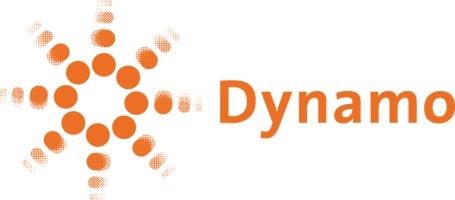 Belastingmiddag in buurtkamer IJburg 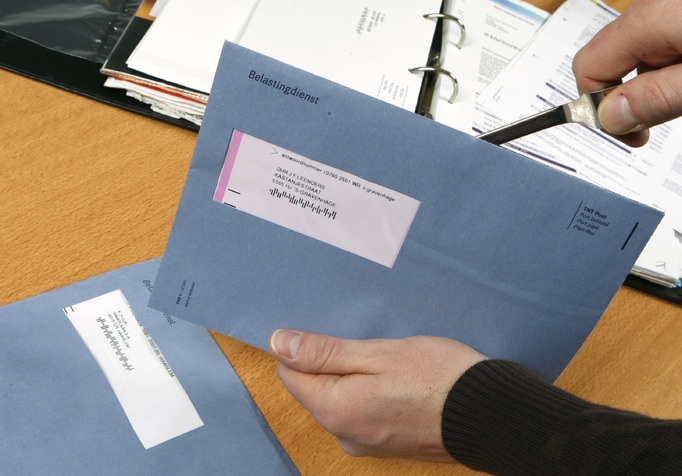 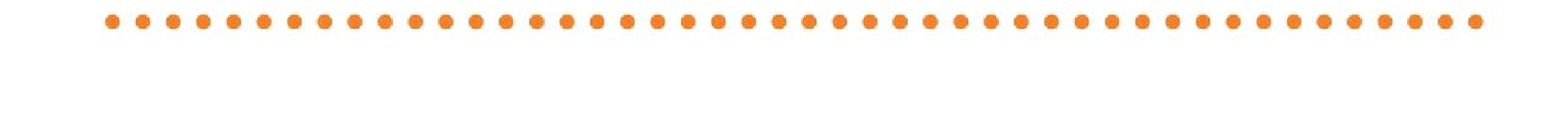 Hulp bij belastingaangifte 2020 maandag: 1 maart t/m 26 aprilU bent van harte welkom voor hulp bij uw belastingaangifte voor het jaar 2020.  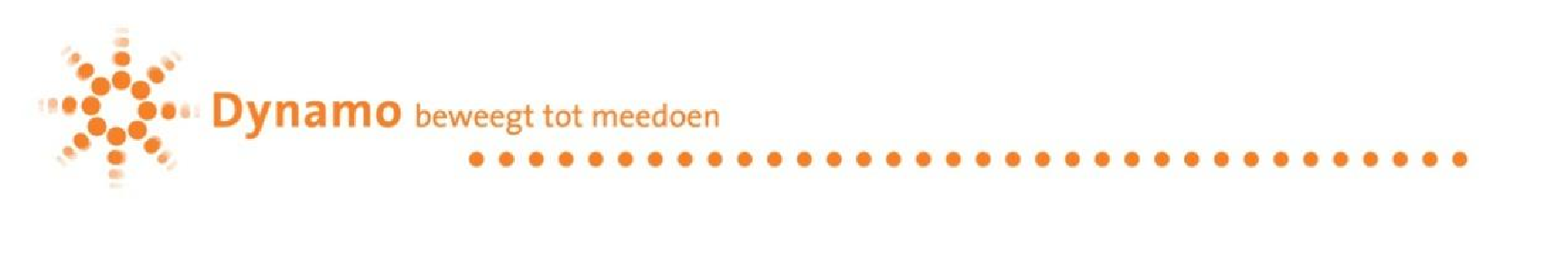 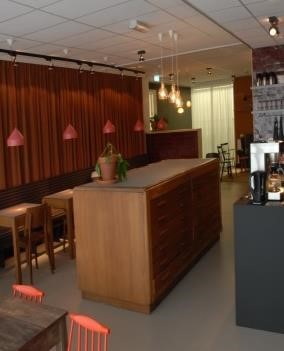 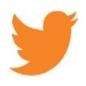 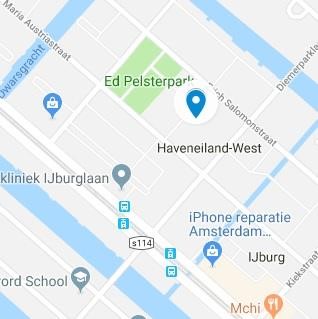 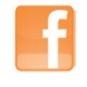 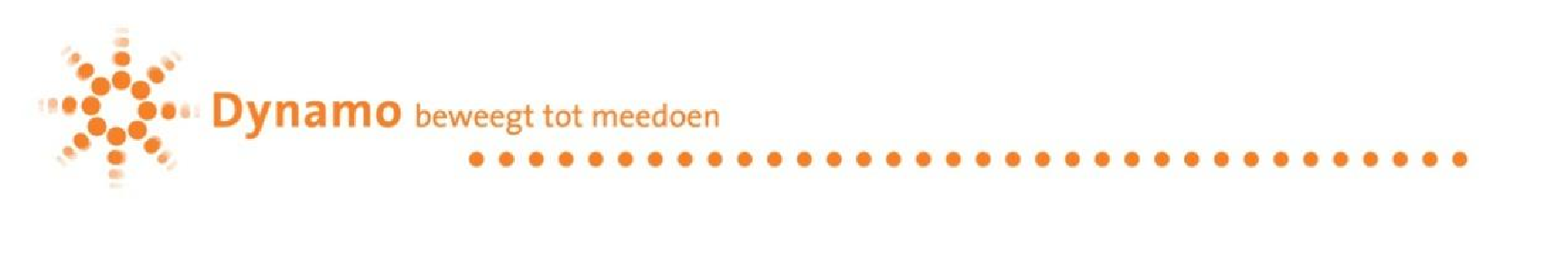 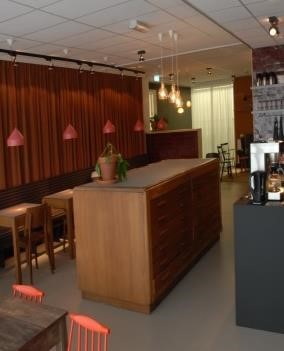 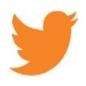 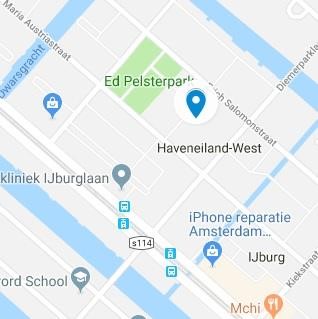 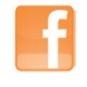 